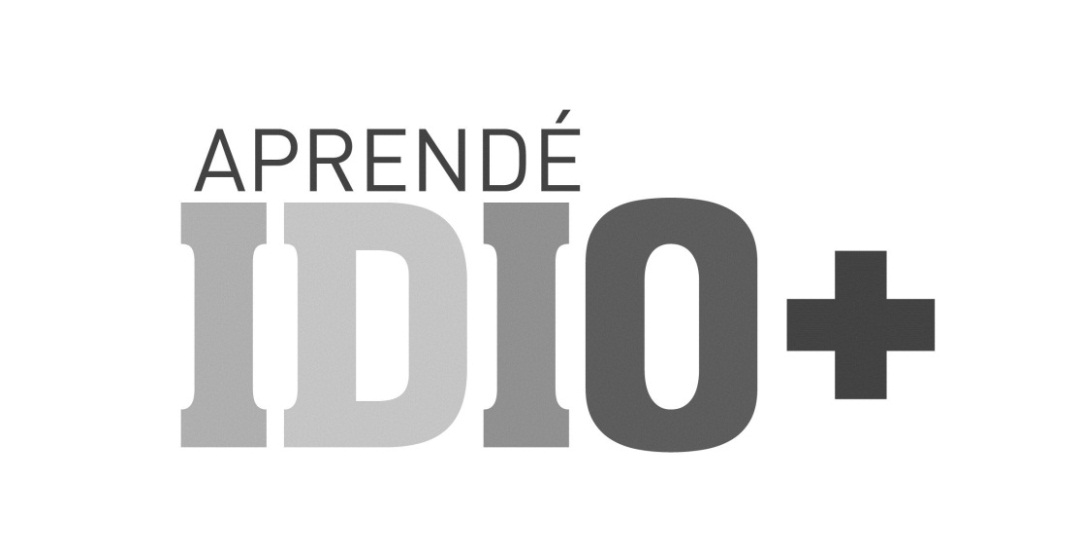 CHINO, RUSO Y COREANO CURSOS ANUALES Y PRESENCIALES Inicio clases cursos de idiomas:18 de marzo de 2018INSCRIPCIONES: 25 de febrero al 13 de marzo de 2019ARANCELES Examen de nivelación: escrito y oral,  $ 360Todos los aspirantes a ingresar a cualquier nivel de los cursos, excepto nivel I.NIVELES I, II, III, IV y V DE CHINO / NIVELES  I y II DE RUSO/ NIVELES I, II y III COREANO: 8 (ocho) cuotas de $1000 pesos y ½ (media) cuota de $500  RUSO “CONVERSACIÓN CULTURA”: 7 (siete) cuotas de $1000 y ½  (media) de $500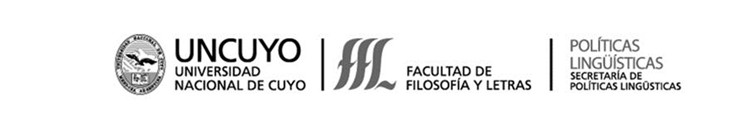 INFORMACIÓN SOBRE LOS CURSOS DE IDIOMASCHINO Mínimo/Máximo alumnos: 8/22Exámenes de nivelación (excepto nivel I): 18 y 19 de marzo, 18h / 21 de marzo, 14.30 hRUSOMínimo/Máximo alumnos: 8/22Exámenes de nivelación (excepto nivel I): 19 de marzo, 12h / 21 de marzo, 14h / 22 de marzo, 17hCOREANOMínimo/Máximo alumnos: 8/22Exámenes de nivelación (excepto nivel I): 18, 20 y 22 de marzo, 14hINFORMES:+54 261 4135000, int. 2265politicaslinguisticas@ffyl.uncu.edu.arwww.ffyl.uncu.edu.arNIVELESMODALIDADDÍASHORARIOSPROFESORESNIVEL Ipresencialmartes y jueves16 a 18Lin Heng-ChingNIVEL Ipresenciallunes y miércoles19 a 21Tzu Ying Lee NIVEL IIpresencialmartes y jueves18 a 20Tzu Ying LeeNIVEL IIpresenciallunes y miércoles18 a 20Lin Heng-ChingCarlos GarelliNIVEL IIIpresenciallunes y miércoles16 a 18Lin Heng-Ching NIVEL IVpresenciallunes y miércoles17 a 19Tzu Ying LeeNIVEL Vpresencialmartes y jueves18 a 20Lin Heng-ChingNIVELESMODALIDADDÍASHORARIOSPROFESORESNIVEL Ipresencialmartes y jueves16 a 18 Alina BorovetsNIVEL IIpresencialmartes y jueves 15 a 17Adriana SuarezCONVERSACIÓN CULTURApresencialmartes y jueves18 a 20 Alina BorovetsNIVELESMODALIDADDIASHORARIOSPROFESORESNIVEL Ipresenciallunes y viernes12 a 14Ruth RimNIVEL IIpresenciallunes y viernes16 a 18Ruth RimNIVEL IIIpresenciallunes y viernes 14 a 16Ruth Rim